ОТЧЕТо результатах самообследованияЧастного учреждения дополнительного профессионального образования «Отраслевой научно-исследовательский учебно-тренажерный центр Газпрома» за 2021 годКалининград 2022СОДЕРЖАНИЕ1. ОБЩИЕ СВЕДЕНИЯ1.1. Общая характеристика образовательной организацииЧастное учреждение дополнительного профессионального образования «Отраслевой научно-исследовательский учебно-тренажерный центр Газпрома» является унитарной некоммерческой организацией, созданной решением Учредителя в соответствии с законодательством Российской Федерации в 1998 году. Учредителем является Публичное акционерное общество «Газпром» (далее – Учредитель, ПАО «Газпром»).Полное наименование образовательной организации: Частное учреждение дополнительного профессионального образования «Отраслевой научно-исследовательский учебно-тренажерный центр Газпрома».Сокращенное наименование образовательной организации: ЧУ ДПО «Газпром ОНУТЦ».Адрес образовательной организации: 236006 Российская Федерация, город Калининград, улица Генерала Галицкого, дом 20. ЧУ ДПО «Газпром ОНУТЦ» (далее – «Газпром ОНУТЦ») является юридическим лицом, предметом деятельности которого является реализация товаров, работ и услуг в сфере дополнительного профессионального образования, научно-технических, опытно-конструкторских, учебно-методических разработок, образовательных интернет-технологий научно-познавательных, культурных и просветительских программ.Основными направлениями деятельности «Газпром ОНУТЦ» являются:образовательная деятельность по дополнительным профессиональным программам;разработка УММ (учебно-программной документации 
и интерактивных обучающих систем (ИОС)) для Системы непрерывного фирменного профессионального образования персонала ПАО «Газпром» (далее – СНФПО);разработка нормативной документации для СНФПО;методологическое сопровождение СНФПО;информационное и программно-техническое сопровождение СНФПО.В отчете о самообследовании приводятся данные об образовательной деятельности «Газпром ОНУТЦ» и краткое описание выполненных работ по различным направлениям деятельности в 2021 году, а именно:достижение поставленных целей в образовательной деятельности;выполнение Графика повышения квалификации и профессиональной переподготовки руководителей и специалистов ПАО «Газпром», его дочерних обществ и организаций на 2021 год (далее – График);работа с потребителями образовательных услуг «Газпром ОНУТЦ»;планирование обучения по дополнительным профессиональным образовательным программам;разработка новых учебно-программных материалов, используемых 
в учебном процессе.1.2. Организационно-правовое обеспечениеСвою деятельность «Газпром ОНУТЦ» ведет в соответствии с Уставом, лицензией на осуществление образовательной деятельности и утвержденными планами работ.Образовательная деятельность в «Газпром ОНУТЦ» ведется на основании Лицензии на право осуществления образовательной деятельности, серия 39Л01 0000705 № ДПО-2166 от 26.01.2016. Данная лицензия разрешает осуществление образовательной деятельности в сфере дополнительного профессионального образования по дополнительным профессиональным программам: повышение квалификации и профессиональная переподготовки (бессрочно).В соответствии с Федеральным законом «О государственной регистрации юридических лиц» сведения о «Газпром ОНУТЦ» внесены в Единый государственный реестр юридических лиц и зарегистрированы 06.08.2002 за основным государственным регистрационным номером 1023900985900. В Единый государственный реестр юридических лиц внесена запись о государственной регистрации изменений, вносимых в учредительные документы «Газпром ОНУТЦ» (государственный регистрационный номер 2153926506150).В соответствии с положениями налогового кодекса Российской Федерации «Газпром ОНУТЦ» поставлено на учет в налоговом органе № 3906025666 28.07.1994 (свидетельство серия 39 № 001666521).«Газпром ОНУТЦ» имеет санитарно-эпидемиологическое заключение (№ 39.КС.15.000.М.000028.01.16 от 20.01.2016) о соответствии государственным правилам и нормативам, позволяющим вести образовательную деятельность.Система менеджмента качества (далее – СМК) «Газпром ОНУТЦ» действует при проектировании, разработке, поставке и мониторинге использования автоматизированных обучающих систем, тренажеров-имитаторов и учебно-методических материалов, а также при оказании услуг по повышению квалификации и профессиональной переподготовке персонала в области реализации дополнительных профессиональных программ. СМК «Газпром ОНУТЦ» сертифицирована в соответствии с требованиями международного стандарта ИСО 9001:2015 и имеет сертификат № Q-19.07.30b. Работа в «Газпром ОНУТЦ» велась согласно утвержденным на 2021 год планам работы, «Графику повышения квалификации и профессиональной переподготовки руководителей и специалистов ПАО «Газпром», его дочерних обществ и организаций», Целей в области качества в рамках Политики в области качества. Проведенный анализ результатов достижения намеченных целей показал высокий процент их реализации, что отмечено в соответствующих документах СМК. В целях выполнения намеченных мероприятий с учетом требований СМК в 2021 году пересмотрен ряд документов, регламентирующих процесс производства УММ; внесены изменения и дополнения в определения процессов; усовершенствована структура качественных и количественных показателей результативности производственных процессов.Все локальная нормативная документация «Газпром ОНУТЦ» разработана в соответствии с законодательством РФ и нормативными правовыми актами Министерства образования и науки РФ и Федеральной службы по надзору в сфере образования и науки.1.3. Структура управления деятельностью образовательной организацииДиректором «Газпром ОНУТЦ» является Кандалов Алексей Сергеевич.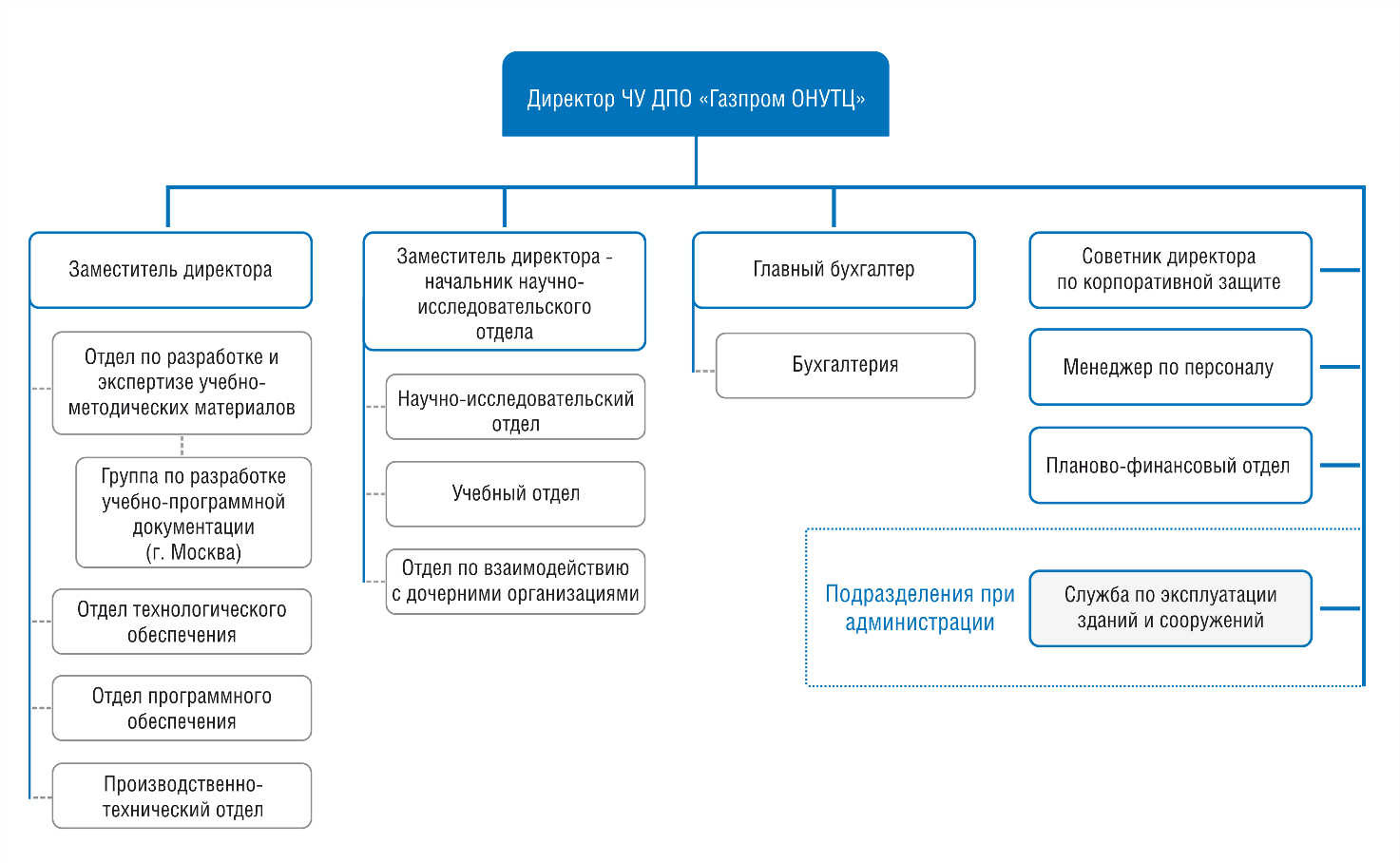 1.4. Право владения, материально-техническая база образовательной организации«Газпром ОНУТЦ» имеет в оперативном управлении оснащенные помещения, что подтверждено Свидетельством о государственном регистрации права от 09 августа 2001 г., 39 АА № 040826, запись регистрации 
№ 39-01/00-20/2001-597.Учебная и административная площадь «Газпром ОНУТЦ»Таблица 1Для проведения занятий имеются 8 аудиторий, оснащенных современными средствами коммуникации, в том числе компьютерный класс. В каждой аудитории есть доска, проекционный экран, компьютер, проектор, оборудование для проведения видеоконференцсвязи, выход в информационно-телекоммуникационную сеть «Интернет».В 2021 г. проводилась целенаправленная работа по совершенствованию и развитию существующей учебной материально-технической базы. В отчетном периоде обновлены аппаратные и программные средства компьютерных классов и учебных аудиторий.Для обеспечения образовательного процесса выполнены следующие мероприятия:актуализация организационных и технических нормативных документов;поддержка работоспособности локальной вычислительной сети (ЛВС);обеспечение безопасности функционирования ЛВС, вычислительных средств и информационных ресурсов;техническая поддержка веб-сайтов;поддержание парка вычислительной и копировально-множительной техники «Газпром ОНУТЦ» в работоспособном состоянии;защита разрабатываемого программного обеспечения;учет, обеспечение сохранности, организация использования разработок «Газпром ОНУТЦ»;инженерное сопровождение функционирования инженерных сетей зданий.В 2021 г. проводилось обновление материально-технической базы аудиторий.Закупка технических и программных средствТаблица 2 Учебно-методическая и материально-техническая база «Газпром ОНУТЦ» позволили организовать дистанционное обучение руководителей и специалистов в соответствии с законодательными и корпоративными требованиями.В «Газпром ОНУТЦ» в 2021 году находилось в эксплуатации 167 единиц вычислительной техники и 38 единиц оргтехники (таблица 3).Таблица 3Все рабочие места преподавателей в учебных аудиториях автоматизированы, оснащены ПЭВМ, акустическими системами, мультимедийными проекторами. Две учебные аудитории оборудованы интерактивными досками.В соответствии с планами и регламентами постоянно проводятся мероприятия:по резервному копированию баз данных для нужд производственной и учебной деятельности;информационной безопасности;техническому обслуживанию ПЭВМ, МФУ и другой оргтехники.Сопровождение и обновление системного и антивирусного программного обеспечения выполнялось своевременно.1.5. Анализ контингента обучающихсяКонтингент обучающихся состоит из руководителей и специалистов ПАО «Газпром», его дочерних обществ и организаций, имеющих среднее профессиональное или высшее образование.Анализ контингента обучающихся представлен в таблице 4.Таблица 4 2. СОДЕРЖАНИЕ ОБРАЗОВАТЕЛЬНОЙ ДЕЯТЕЛЬНОСТИ2.1. Образовательные программы. Программа развития образовательной организацииРеализация дополнительных профессиональных программ осуществлялась согласно плана обучения.Дополнительное профессиональное образование осуществлялось по 101 программе повышения квалификации и 4 программам профессиональной переподготовки.Дополнительные профессиональные программы реализовывались по следующим направлениям:Повышение квалификации:Бурение, Добыча газа – 22 чел.;Транспортировка газа – 405 чел.;Экономика промышленности и управление – 267 чел.;Транспортные средства и спецтехника – 27 чел.;Проектирование, строительство, реконструкция объектов газовой промышленности – 5 чел.;Энергетика – 63 чел.;Общеотраслевые – 927 чел.;Профессиональная переподготовка:Энергетика – 237 чел.;Общеотраслевые – 48 чел. Количество тематик реализованных семинаров – 105, из них новых – 29.Анализ количества обученных слушателей в 2021 году по сравнению с 2020 годом показал увеличение числа слушателей по направлениям:Транспортировка газа (обучено на 257 слушателей больше, чем в 2020 году);Транспортные средства и спецтехника (обучено на 7 слушателей больше, чем в 2020 году);Общеотраслевое (обучено на 285 слушателей больше, чем в 2020 году).В рамках обеспечения учебного процесса в 2021 году было разработано 44 учебных плана и программ (в 2020 году – 13; в 2019 году – 12), актуализировано учебных планов и программ – 8 (в 2020 году – 48; в 2019 году – 21).Новые программы разрабатывались в соответствии с положениями профессиональных стандартов (при их наличии). В ходе актуализации все действующие программы были пересмотрены на соответствие положениям профессиональных стандартов. Из числа разработанных и актуализированных программ 26 программ были разработаны и актуализированы в соответствии с положениями профессиональных стандартов.В связи с ограничениями на реализацию очного обучения, вызванным карантинными мерами, предпринятыми Правительством Российской Федерации и ПАО «Газпром» с целью нераспространения новой коронавирусной инфекции, обучение преимущественно проводилось:в заочной форме с использованием систем дистанционного обучения;в очной и очно-заочной формах с использованием вебинарной площадки Webinar.ru.Перечень дополнительных профессиональных программ, реализуемых в 2021 году приведен в таблице 5.Перечень дополнительных профессиональных программ, реализованных в 2021 г.Таблица 5В Приложении приведены результаты выполнения в 2021 году мероприятий Программы развития ЧУ ДПО «Газпром ОНУТЦ» на 2019-2022 гг.2.2. Учебно-методическое обеспечениеПроведенный Комиссией по самообследованию анализ имеющихся программ показал, что все программы, по которым осуществлялась реализация учебного процесса, разработаны в соответствие с Приказом Министерства образования и науки Российской Федерации от 01.07.2013 № 499 
«Об утверждении Порядка организации и осуществления образовательной деятельности по дополнительным профессиональным программам» (с последующими изменениями и дополнениями), Положением о Системе непрерывного фирменного профессионального образования персонала ПАО «Газпром», утвержденное приказом ПАО «Газпром» от 29.01.2016 № 42 (с изменениями, утвержденными приказом ПАО «Газпром» 
от 14.12.2016 № 810), Требованиями к разработке и оформлению учебно-методических материалов для профессионального обучения и дополнительного профессионального образования персонала дочерних обществ и организаций ПАО «Газпром», утвержденными ПАО «Газпром», от 05.08.2019 № 07/15-5085, срок издания – не позднее 5 лет. Все программы утверждены директором «Газпром ОНУТЦ».При разработке программ повышения квалификации и профессиональной переподготовки делался упор на отраслевую направленность, практическую подготовку и развитие деловых качеств руководителей и специалистов. На практические занятия, согласно учебно-программной документации, отводится не менее 60 % времени от общего количества учебных часов.Все реализуемые программы были утверждены в установленные сроки.В рамках обеспечения учебного процесса в 2021 г. было разработано 
и актуализировано 191 единица учебно-методических материалов.В целях совершенствования образовательного процесса в 2021 г. преподавателям предоставлялась возможность: использовать методические разработки, имеющиеся в «Газпром ОНУТЦ»;получать методическую помощи в разработке учебно-программной и иной документации, необходимой для осуществления педагогической деятельности;получать методическую помощи в области методики преподавания;получать информацию по результатам проверок качества преподавательской деятельности.В образовательной деятельности «Газпром ОНУТЦ» для оценки знаний слушателей используются следующие ресурсы:интерактивные обучающие системы (далее ИОС), тренажеры-имитаторы и пр.;учебно-методические материалы (задания к выпускным работам, тестовые материалы и пр.). Качество обучения и результативность обеспечивается организацией учебной, учебно-методической работы, современной материально-технической базой. По каждому учебному плану используется система контроля знаний слушателей: текущий (промежуточный) и итоговый.  Текущий и промежуточный контроль знаний осуществляется 
с использованием оценочных средств, разработанных преподавателями, 
и проводится в форме контрольных работ, устных опросов, тестов, включая компьютерные, с использованием ИОС, разработанных «Газпром ОНУТЦ».Итоговая аттестация проводится в форме контрольных работ, устных опросов, тестов, включая компьютерные, с использованием ИОС, разработанных «Газпром ОНУТЦ», экзамена, защиты итоговых аттестационных работ.Содержание вопросов итогового контроля в полной мере позволяет оценить степень освоения слушателями пройденного материала.В таблице 6 представлен список дополнительных профессиональных программ, разработанных в 2021 году.Перечень дополнительных профессиональных программ, разработанных в 2021 годуТаблица 63. КАДРОВЫЙ СОСТАВ ОБРАЗОВАТЕЛЬНОЙ ОРГАНИЗАЦИИДля реализации обучения в «Газпром ОНУТЦ» сформирован контингент высококвалифицированных внештатных преподавателей, состоящих их преподавателей ведущих вузов г. Калининграда и других городов РФ, представителей дочерних обществ и организаций ПАО «Газпром», работников заводов-изготовителей оборудования, эксплуатируемого дочерними обществами и организациями ПАО «Газпром». Общая численность привлеченных преподавателей составила 126 человек. Ученые степени имеют 40 внештатных преподавателей, в том числе кандидатов наук – 35, докторов наук – 5.В 2021 году к преподавательской работе был привлечено 19 новых преподавателей, из них 2 доктора наук и 3 кандидата наук. Для минимизации рисков срыва семинаров и повышения качества преподавания актуализирован (дополнен) реестр сторонних преподавателей, планируемых для привлечения к проведению занятий в 2022 году.В таблице 7 представлена информация о кадровом составе «Газпром ОНУТЦ».Кадровый состав «Газпром ОНУТЦ»Таблица 7Комиссия по самообследованию подтверждает, что имеющийся кадровый состав позволяет реализовывать дополнительные профессиональные программы на качественном уровне.4. АНАЛИЗ КАЧЕСТВА ОБУЧЕНИЯ СЛУШАТЕЛЕЙ4.1. Динамика качества обученности слушателей за 5 лет«Газпром ОНУТЦ» постоянно проводит мониторинг качества реализуемого обучения. Анализ результатов итоговой аттестации слушателей, прошедших обучение по программам повышения квалификации, показал, что все слушатели получили положительную оценку (зачтено).Динамика результатов итоговой аттестации слушателей, прошедших профессиональную переподготовку за 5 лет, представлена в таблицах 8 и 9.Данный анализ показал, что сохраняется высокий уровень обучения, а именно: доля слушателей, получивших неудовлетворительные оценки по результатам защиты итоговых аттестационных работ составляет 0%; доля слушателей, получивших оценку «хорошо» и «отлично» (аттестационные итоговые работы) в период с 2017 по 2021 гг. составляет
100 %;доля слушателей, получивших оценку «хорошо» и «отлично» (аттестационный итоговый экзамен) в период с 2017 по 2021 гг. составляет 
95,6 %.Комиссия по самообследованию подтверждает, что данные по анализу качества обученности слушателей за 5 лет показывают высокий уровень подготовки слушателей.Информация о результатах защиты итоговых аттестационных работ слушателями за период 2017-2021 гг.Таблица 8Информация о результатах сдачи итогового аттестационного экзамена слушателями за период 2017-2021 гг.Таблица 94.2. Анализ результатов обучения за 2021 годСогласно Плана обучения на 2021 г. в «Газпром ОНУТЦ» планировалось обучить по дополнительным профессиональным программам (повышения квалификации и профессиональной переподготовки) 1 562 человека в 136 группах. Всего фактически прошли обучение 2 001 человек (128,1 %) в 152 группах (111,8 %), из них:повышение квалификации – 1 716 человек в 135 группах (план 1 416 человека в 127 группах), профессиональную переподготовку – 285 человек в 17 группах (план 146 человек в 9 группах).В течение года, благодаря проведенной работе с кадровыми службами дочерних обществ и организаций ПАО «Газпром» по формированию групп (проводились телефонные переговоры, направлялись дополнительные информационные письма), число слушателей, дополнительно принявших участие в обучении, составило 509 человек в 26 группах. В то же время количество не принявших участие в обучении составило 111 человек (в 2020 г. – 102 человека). Анализ оснований отказа от обучения показал, что основной причиной послужила неблагоприятная эпидемиологическая обстановка.В связи с ограничениями на реализацию очного обучения, вызванным карантинными мерами, предпринятыми Правительством Российской Федерации и ПАО «Газпром» с целью нераспространения новой коронавирусной инфекции, обучение преимущественно проводилось с использованием мультипортальной платформы дистанционного обучения «СНФПО Онлайн» и вебинарной площадки Webinar.ru.В рамках организации данной формы обучения были выполнены следующие мероприятия:продолжилось обучение преподавателей особенностям работы на вебинарной площадке Webinar.ru;осуществлялась организация экзамена и защита выпускных работ по программам профессиональной переподготовки с использованием платформ видеоконференцсвязи; подготовлены места для работы преподавателей в аудиториях «Газпром ОНУТЦ»;оказывалась консультационная помощь (и, в ряде случаев, предоставлялось оборудование) для организации рабочих мест преподавателей на дому;подготовлены инструкции и проводился инструктаж преподавателей по информационной безопасности при организации обучения с использованием электронного обучения и дистанционных образовательных технологий.В 2021 году по завершении каждого семинара проводилось анкетирование слушателей. Все предложения и замечания слушателей по организации и реализации учебного процесса фиксировались и использовались для улучшения качества образовательных услуг.Оценка удовлетворенности учебным процессом слушателей осуществлялась по ряду критериев. По итогам обработки результатов анкетирования были получены следующие данные удовлетворенности слушателей:средняя оценка качества семинаров – 9,39 (2020 г. – 9,28; 2019 г. – 9,46; 2018 г. – 9,38; 2017 г. – 9,41);доля слушателей, считающая, что содержание курса соответствовало их ожиданиям – 99,74 % (2020 г. – 99,17 %; 2019 г. – 99,86 %; 2018 г. – 99,88 %; 2017 г. – 99,38 %);доля слушателей, считающая, что полученные знания актуальны – 94,58 % (2020 г. – 95,73 %; 2019 г. – 96,98 %; 2018 г. – 97,87 %; 2017 г. – 95,84 %);доля слушателей, считающая, что полученные знания востребованы – 86,71 % (2020 г. – 94,07 %; 2019 г. – 94,51 %; 2018 г. – 87,00 %; 2017 г. – 88,77 %);доля слушателей, считающая, что пройденное обучение будет способствовать развитию их профессиональных компетенций – 99,21 % (2020 г. – 98,43 %; 2019 г. – 99,38 %; 2018 г. – 99,76 %; 2017 г. – 99,17 %);средняя оценка организации семинара – 9,40 (2020 г. – 9,22; 2019 г. – 9,40; 2018 г. – 9,40; ранее данный показатель не оценивался);средняя оценка организации практических занятий – 9,20 (2020 г. – 9,14; 2019 г. – 9,31; 2018 г. – 9,16; 2017 г. – 9,35);средняя оценка качества раздаточных материалов – 9,42 (2020 г. – 9,28; 2019 г. – 9,48; 2018 г. – 9,39; 2017 г. – 9,40);средняя оценка работы преподавателей – 9,55 (2020 г. – 9,49; 2019 г. – 9,66; 2018 г. – 9,54; 2017 г. – 9,54).Рекламаций по образовательной деятельности «Газпром ОНУТЦ» за отчетный период от потребителей не поступало.4.3. Результаты итоговой аттестации в 2021 годуВ 2021 г. в «Газпром ОНУТЦ» итоговую аттестацию прошли 285 слушателей по программам профессиональной переподготовки и 1 716 слушателей по программам повышения квалификации (таблица 10).Слушатели, прошедшие обучение по программам повышения квалификации и профессиональной переподготовкиТаблица 10Тематики итоговых аттестационных работ, задания к итоговым аттестационным работам, содержание экзаменационных билетов, тестов подлежат проверке и регулярной поверке независимым экспертом, подбираемым из Базы данных преподавателей. Поверка осуществляется по мере актуализации программ, но не реже 1 раза в 5 лет. Предназначенные для оценки знаний слушателей компьютерные программные средства перед их применением проходят проверку (тестирование) сотрудниками «Газпром ОНУТЦ».Результаты проведенной итоговой аттестации слушателей представлены
 в таблицах 11 и 12.Результаты итоговой аттестации слушателейЗащита итоговых аттестационных работТаблица 11Результаты итоговой аттестации слушателейСдача экзаменаТаблица 12Комиссия по самообследованию подтверждает, что данные о результатах итоговой аттестации за 2021 год демонстрируют высокий уровень подготовки слушателей.5. МЕТОДИЧЕСКАЯ ДЕЯТЕЛЬНОСТЬ5.1. Общая характеристикаВ рамках методической деятельности в «Газпром ОНУТЦ» осуществляется разработка учебно-программного обеспечения, учебно-методических и информационно-дидактических материалов. Работники образовательной организации принимают участие в профессионально-ориентированных конкурсах, семинарах и выставках.Описание учебно-программного обеспечения в 2021 г. приведено в разделах 2.1 и 2.2. В 2021 году разрабатывались ИОС по направлениям «Добыча газа», «Транспортировка газа», «Управление персоналом», «Общеотраслевое» и «Газовое хозяйство». Была завершена разработка семнадцати ИОС и одного электронного учебного модуля электронного учебного курса «Газпромоведение». В ИОС для улучшения усвоения обучающимися текстовой информации использовались фотографии, рисунки и 3D-модели оборудования объектов газовой отрасли, схемы, анимация, таблицы.Также в 2021 году разрабатывались тренажеры-имитаторы (ТИ) по направлениям «Общеотраслевое» и «Транспортировка газа». Была завершена разработка шести ТИ, в том числе 1 ТИ с применением технологий WebGL с возможностью использования в браузерах с поддержкой HTML5 и пяти ТИ с возможностью использования под операционными системами Windows и Linux. Созданные ТИ способствуют отработке и закреплению навыков и умений в вопросах: ведения различных технологических процессов в штатных режимах, выведения процессов из нештатных ситуаций, определения неисправностей, локализации аварийных ситуаций.В 2021 году разрабатывались учебные видеофильмы (УВФ) по направлениям «Газовое хозяйство» и «Транспортировка газа». Была завершена разработка четырех УВФ.Выполнялась работа по интегрированию вновь разработанных ИОС в Базу знаний СНФПО ПАО «Газпром».В рамках процесса сопровождения ИОС выполнялись работы по актуализации нормативных документов в ранее разработанных ИОС.Также в 2021 году начата разработка двенадцати ИОС и одной деловой игры.5.2. Участие в профессионально-ориентированных конкурсах, семинарах, выставках в 2021 годуС целью совершенствования компетенций работников «Газпром ОНУТЦ», привлекаемых к преподавательской деятельности, информирования о возможностях образовательной организации, продвижения его работ и услуг работники «Газпром ОНУТЦ» приняли участие в следующих мероприятиях (вследствие эпидемиологической ситуации большинство мероприятий проводилось в дистанционном формате): – международный форум AVRA Days «Корпоративное обучение 
с VR-технологиями», 15–19 февраля 2021 г., организатор – Ассоциация дополненной, виртуальной реальности и интерактивных технологий (состоялся в дистанционном формате);–	вебинар от студии Jalinga «Как перевести обучение в дистанционный формат за 7 шагов», 18 марта 2021 г. (состоялся в дистанционном формате);–	консультационный семинар по вопросам применения профессиональных стандартов, процедур и методик независимой оценки квалификации в подготовке рабочих кадров – Национальное агентство развития квалификаций – 18 марта 2021 г. (состоялся в дистанционном формате);–	конференция «Регуляторная гильотина 2021», 23–26 марта 2021 г., организатор – ООО «Техэксперт» (состоялась в дистанционном формате);–	онлайн-конференция «HR: средства для автоматизации и повышения эффективности», 30 марта 2021 г., организатор ООО «Софтлайн» (состоялась в дистанционном формате);–	XIII Международная конференция «Авиационные, транспортные, специальные тренажеры и учебные центры России – 2021», 22 апреля 2021 г., организатор – ООО «Экспотех Лайн», г. Москва;–	пленарная сессия форума Schneider Electric Innovation Summit Moscow 2021 «Целевая подготовка кадров в условиях нового времени», 27–29 апреля 2021 г. (состоялась в дистанционном формате);–	IX Молодежная международная научно-практическая конференция «Новые технологии в газовой отрасли: опыт и преемственность», 19–21 мая 2021 г., организатор – ООО «Газпром ВНИИГАЗ» (состоялась в дистанционном формате);– чемпионат по решению задачи на метод ситуационного анализа по отраслевой тематике среди дочерних обществ и организаций ПАО «Газпром», 24–27 мая 2021 г., организатор – ООО «Газпром ВНИИГАЗ» (состоялся в дистанционном формате);–	VII Международная научно-техническая конференция «Компьютерные технологии поддержки принятия решений в диспетчерском управлении газотранспортными и газодобывающими системами» (DISCOM-2021), 27–28 мая 2021 г., организатор – ООО «Газпром ВНИИГАЗ», г. Москва;–	вебинары Gazprom International Training, 6–27 мая 2021 г. (состоялись в дистанционном формате);–	заседание секции разработки технических средств обучения и учебно-методических материалов Учебно-методического совета по профессиональному обучению персонала ПАО «Газпром», 25 июня 2021 г. (состоялось в дистанционном формате);–	совещание по вопросу выработки корпоративных подходов к обучению персонала в области энергохозяйства ПАО «Газпром», 14 июля 2021 г. (состоялось в дистанционном формате);–	IV Всероссийский форум по обучению и развитию персонала «Корпоративное обучение и развитие персонала 2021», 15–7 сентября 2021 г., организатор – ООО «Интерфорум», г. Москва;–	семинар-совещание «Актуальные вопросы деятельности служб по управлению персоналом ПАО «Газпром», его дочерних обществ и организаций», 28–29 октября 2021 г. (состоялось в дистанционном формате).Впервые делегация «Газпром ОНУТЦ» приняла участие в Х юбилейном Петербургском международном газовом форуме (далее – Форум), который проходил 5–8 октября 2021 г. на площадке «Экспофорум» в г. Санкт-Петербурге.Участие работников «Газпром ОНУТЦ» в вышеперечисленных мероприятиях позволило получить информацию, необходимую для реализации учебного процесса, разработке учебно-методических материалов. 6. АНАЛИЗ ОБЕСПЕЧЕННОСТИ УСЛОВИЙ БЕЗОПАСНОСТИДля пресечения попыток совершения террористических актов в организации обеспечен пропускной режим, санкционированный допуск на территорию посетителей и автотранспорта. Инженерно-технические средства и системы охраны установлены и находятся в исправном состоянии. Исключена возможность бесконтрольного пребывания на территории «Газпром ОНУТЦ» посторонних лиц, организованы круглосуточные охранные мероприятия (ежедневный и периодический обходы и осмотры). Ведется постоянный контроль за состоянием помещение, используемых для организации образовательной деятельности.Для обеспечения требований по охране труда были выполнены следующие мероприятия:проведена специальная оценка условий труда на 22 рабочих местах;предварительный медицинский осмотр прошли 10 новых сотрудников;покупка средств индивидуальной защиты;стирка средств индивидуальной защиты;обучение по охране труда и оказанию первой медицинской помощи, и пожарно-техническому минимуму;обучение работам по электробезопасности.Для обеспечения пожарной безопасности «Газпром ОНУТЦ» были заключены и исполнены договоры на следующие услуги: техническое обслуживание пожарной сигнализации, системы оповещения и техническое обслуживание внутреннего противопожарного водопровода;техническое обслуживание огнетушителей и изготовление подставок под огнетушители;инструментальный контроль качества выполненных огнезащитных работ деревянных конструкций.7 БИБЛИОТЕЧНО-ИНФОРМАЦИОННОЕ ОБЕСПЕЧЕНИЕИнформация об имеющихся библиотечно-информационных ресурсах и средствах обеспечения образовательного процесса приведена в таблице 13.Таблица 138 ВНУТРЕННЯЯ СИСТЕМА ОЦЕНКИ КАЧЕСТВА ОБРАЗОВАНИЯ. ФУНКЦИОНИРОВАНИЕ СИСТЕМЫ МЕНЕДЖМЕНТА КАЧЕСТВА, ДЕЙСТВУЮЩЕЙ НА ОСНОВАНИИ ТРЕБОВАНИЙ СТАНДАРТА ISO 9001:2015В 2021 году продолжались работы по поддержанию и развитию СМК «Газпром ОНУТЦ». Особое внимание уделялось внедрению единой СМК для вновь созданных структурных подразделений и соответствующей корректировке документации СМК «Газпром ОНУТЦ» в связи с изменением организационной структуры учреждения, а также подготовке ко 2-му инспекционному аудиту СМК «Газпром ОНУТЦ» на соответствие международному стандарту ISO 9001:2015.В 2021 году проводился 2-ой инспекционный аудит СМК ОНУТЦ, в рамках подготовки к которому были проведены:внутренний аудит процессов СМК «Газпром ОНУТЦ»;актуализация документации СМК «Газпром ОНУТЦ» в связи с изменением организационной структуры учреждения и в соответствии с требованиями международного стандарта ISO 9001:2015.По результатам аудита сформулировано 0 несоответствий и 0 наблюдений. На основании собранных свидетельств и наблюдений СМК «Газпром ОНУТЦ» была признана соответствующей требованиям международного стандарта ISO 9001:2015, подтверждено действие сертификата № Q-19.07.30b, выданного аккредитованной организацией ООО «АСЕРТ Бюро». Результат инспекционного аудита показал следующее:СМК «Газпром ОНУТЦ» находится в управляемых условиях, которые соответствуют требованиям стандарта ISO 9001:2015, результаты управления процессами организации подтверждают результативность СМК;руководство определяет внешние и внутренние факторы, которые связаны со стратегическими направлениями деятельности организации, осуществляя их мониторинг и анализ. На основании этого принимаются конкретные решения в направлении деятельности учреждения и развития его СМК;установленные цели организации и процессов достигнуты;в установленные сроки был проведен анализ эффективности СМК со стороны руководства «Газпром ОНУТЦ», результаты анализа отражены в протоколе совещания, посвященного анализу СМК;в соответствии с утвержденным планом проведены внутренние аудиты системы менеджмента качества; цель внутренних аудитов – своевременное выявление отклонений в ходе реализации установленных процессов и предупреждение их возможного влияния на качество выпускаемой продукции и оказываемых услуг – достигнута. На основании отчета по внутреннему аудиту запланированы и своевременно реализованы корректирующие действия;программа внутренних аудитов охватывает все стороны сертифицированной деятельности «Газпром ОНУТЦ»;запланированные меры по развитию СМК реализованы;ответственность и полномочия персонала четко определены;для своевременного обмена информацией внутри организации активно используется электронная почта и локальная информационная сеть, сайт организации;результативность запланированных действий постоянно анализируется и отражается в установленных базах данных;показатели результативности процессов СМК в основном достигнуты, полный анализ проведен и представлен в Протоколе анализа СМК руководством «Газпром ОНУТЦ»;активно ведется работа по достижению установленных значений показателей результативности;учреждение реализует конкретные мероприятия, связанные с определением имеющихся рисков и управления ими для снижения потерь или полного их устранения, с целью достижения более эффективного управления.Намеченные и реализованные в 2021 году корректирующие действия показали результативность. Постоянно ведется работа по актуализации требований внутренних нормативных документов «Газпром ОНУТЦ». В рамках требований СМК для оперативного управления рисками на уровне процессов и структурных подразделений в СМК, действует Паспорт рисков для каждого процесса, осуществляется мониторинг и управление рисками процессов.Для управления ключевыми рисками ежегодно актуализируется карта рисков ОНУТЦ, планируются мероприятия по снижению ключевых рисков. Намеченные и реализованные в 2021 году мероприятия по снижению рисков показали результативность.С целью обеспечения удовлетворенности потребителя качеством образовательных услуг в течение всего года проводился мониторинг качества учебного процесса.Оценка качества образования осуществляется в рамках: функционирования системы менеджмента качества, соответствующей требованиям стандарта ISO 9001:2015; лицензирования; годового отчета Учредителю; мониторинга качества образования.В качестве источников данных для оценки качества образования используются: протоколы годовых отчетов Учредителю; отчеты по результатам внутренних и внешних аудитов; промежуточная и итоговая аттестация; мониторинговые исследования; выходное анкетирование слушателей; экспертная оценка программ и заданий для итогового контроля; протоколы посещения занятий.Предметом системы оценки качества образования являются: качество образовательных результатов слушателей (степень соответствия индивидуальных результатов освоения слушателями дополнительных профессиональных программ результатам освоения, заявленным в программах) (результаты приведены в разделе 4.3 настоящего Отчета); качество организации образовательного процесса (результаты оценки слушателей приведены в разделе 4.2 настоящего Отчета); качество программ обучения, условия их реализации (результаты оценки слушателей приведены в разделе 4.2 настоящего Отчета); профессиональная компетентность преподавателей, их деятельность по обеспечению требуемого качества результатов образования (результаты оценки слушателей приведены в разделе 4.2 настоящего Отчета). Полученные в ходе самообследования данные обеспечивают возможность описания состояния образовательной системы «Газпром ОНУТЦ», дают общую оценку результативности деятельности Учреждения.9 ПОКАЗАТЕЛИ ДЕЯТЕЛЬНОСТИ ОРГАНИЗАЦИИ ДОПОЛНИТЕЛЬНОГО ПРОФЕССИОНАЛЬНОГО ОБРАЗОВАНИЯ, ПОДЛЕЖАЩЕЙ САМООБСЛЕДОВАНИЮТаблица 14ВыводыПо итогам самообследования образовательной деятельности «Газпром ОНУТЦ» в 2021 г. можно сделать выводы, что в «Газпром ОНУТЦ» поддерживались и развивались условия для обеспечения современного качества образовательной деятельности. Организационное-правовое обеспечение образовательной деятельности, условия реализации программ ДПО, содержание и качество подготовки слушателей соответствуют законодательным требованиям в области образования Российской Федерации. Отчет представили:Приложениек Отчету о результатах самообследования за 2021 годОсновные мероприятия Программы развития ЧУДПО «Газпром ОНУТЦ»Мероприятия по повышению эффективности и качества образовательных услугПУБЛИЧНОЕ АКЦИОНЕРНОЕ ОБЩЕСТВО «ГАЗПРОМ»ЧАСТНОЕ УЧРЕЖДЕНИЕ ДОПОЛНИТЕЛЬНОГО ПРОФЕССИОНАЛЬНОГО ОБРАЗОВАНИЯ«ОТРАСЛЕВОЙ НАУЧНО-ИССЛЕДОВАТЕЛЬСКИЙ УЧЕБНО-ТРЕНАЖЕРНЫЙ ЦЕНТР ГАЗПРОМА»УТВЕРЖДАЮДиректорЧУ ДПО «Газпром ОНУТЦ»________________ А.С. Кандалов«08» апреля 2022 г.Общая площадь, м23269,1 кв. мПлощадь учебных помещений, м2690,4 кв. м.Количество учебных помещений9из них аудиторий8из них компьютерных классов1Количество учебных мест202из них аудиторных174из них в компьютерных классах24№Технические и программные средстваКоличествоКоличество№Технические и программные средстваВсегоДля учебного процесса1Закуплено персональных компьютеров31 32Закуплено серверного оборудования1 03Закуплено мониторов22 44Закуплено оборудования для видеоконференций2 25Закуплено копировально-множительного оборудования3 06Закуплено других технических средств2 27Закуплено лицензионного программного обеспечения31 6Вид техникиУчебный процессПроизводственныйпроцессАдминистрацияВсегоПЭВМ, ноутбуки579020167Оргтехника6221038Серверное оборудование1517Всего обучено, из нихРуководителиСпециалистыИмеют образованиеИмеют образованиеВсего обучено, из нихРуководителиСпециалистывысшеесред. профессиональное20015181483188377№ п/пНаименованиепрограммы ДПООбъем программы,час.ПОВЫШЕНИЕ КВАЛИФИКАЦИИПОВЫШЕНИЕ КВАЛИФИКАЦИИПОВЫШЕНИЕ КВАЛИФИКАЦИИИзмерение геодезических параметров антенно-мачтовых сооружений17Неразрушающий контроль качества сварных соединений21Регуляторы давления газа16Эксплуатация трубопроводной арматуры на линейной части магистрального газопровода16Эксплуатация систем тепловодоснабжения16Эксплуатация котлов и котельного оборудования16Эксплуатация и ремонт оборудования закрытых распределительных устройств16Расходомеры переменного перепада давления16Эксплуатация и ремонт газового оборудования16Пожаровзрывобезопасность на объектах газовой промышленности16Использование статистических методов анализа при расследовании происшествий40Волоконно-оптические линии связи16Эксплуатационно-техническое обслуживание линейно-кабельных сооружений связи16Устройство и эксплуатация оборудования газоизмерительной станции28Конструкция, диагностика и ремонт запорно-регулирующей арматуры72Эксплуатация газоперекачивающего оборудования компрессорных станций72Инновации в газовой промышленности. Рационализаторская, изобретательская и патентная работа40Отработка алгоритмов управления АГРС-НП (нового поколения) типа «ИСТОК»16Устройство и эксплуатация оборудования электрохимической защиты производства ООО «НПО «Нефтегазкомплекс-ЭХЗ»44Правовые, бухгалтерские и налоговые аспекты оплаты труда40Разработка и актуализация учебно-методических материалов профессионального обучения для СНФПО ПАО «Газпром»4003 1002 007: Совершенствование документооборота с учетом новых требований ГОСТ Р 7.0.97-20167203 0601 061: Финансовое планирование, бюджетирование и управленческий учет в компании40Техническое обслуживание и эксплуатация САУ ГПА, САУ КЦ, АСУ ТП, АСУ Э, АСПС, КЗ и ПТ на базе комплекса средств контроля и управления ООО внедренческая фирма «ЭЛНА»40Устройство и эксплуатация АСУ ТП КЦ, САУ ГПА на базе ПТК «Неман-Р» (ПТС «Фаствел»)40Земельное законодательство на современном этапе. Реформа законодательства о земле40Программа подготовки внутренних тренеров в области культуры безопасности на предприятии40Семинар-тренинг «Развитие ключевых личностно-деловых компетенций»40Анализ финансово-экономической и хозяйственной деятельности предприятия40Новые методы в организации ремонта оборудования компрессорных станций72Практика применения Федерального закона № 223-ФЗ. Организация закупок40Современные технологии управления производством и материально- техническим обеспечением предприятия72Изменения законодательных и нормативных актов по учету, контролю, налогам и праву72Формуляр целевых проверок на ГРС40Управление малым трудовым коллективом72Регулирующая арматура компрессорных станцийОбеспечение экологической безопасности руководителями и специалистами общехозяйственных систем управления72Эксплуатация АГРС-НП (нового поколения) типа «Прогресс»40Устройство, техническое обслуживание, параметризация и эксплуатация систем линейной телемеханики на базе комплексов программных и технических средств «Магистраль-2», «Магистраль-21» и САУ ГРС «Магистраль-21»40Менеджмент-Академия II. Ключевые компетенции менеджера нефтегазовой отрасли. Опыт европейских Компаний72Сопровождение и эксплуатационная поддержка САУ ГПА серии «Квант-Р»40Сопровождение и эксплуатационная поддержка АСУ ТП КЦ серии «РИУС-Р»40Эксплуатационное сопровождение и обслуживание АСУ ТП КЦ «РИУС-Р»40Сопровождение и эксплуатационная поддержка САУ ГПА серии «Квант-Р»40Повышение эффективности руководителя и сотрудников40Семинар-тренинг «Технологии эффективного руководства»40Современные персонал-технологии72Налоговые расчеты на базе бухгалтерского учета40Расчет заработной платы. Сложные вопросы оплаты труда, налоги и взносы40Эксплуатационное сопровождение и обслуживание СПА и КЗ, САУ ГПА «Квант-Р»72Договорные отношения предприятий. Арбитраж72Принципы построения сетей цифровой радиорелейной, спутниковой, транкинговой радиосвязи и оптической связи72Обучение и развитие наставников в организации40Конструкция ГТД серии ПС-90 и особенности его эксплуатации. Поиск и устранение неисправностей в условиях компрессорной станции. Проведение технического обслуживания56Нормирование труда и организация нормативно-исследовательской работы40Индивидуальная бухгалтерская (финансовая) отчетность и ее анализ40Организация системы управления промышленной безопасностью на производстве40Учет основных средств, нематериальных активов и материально-производственных запасов. Сложные вопросы и последние изменения в бухгалтерском и налоговом учете40Финансовая оценка и обоснование инвестиционных проектов40Принципы построения цифровых систем РРС синхронной цифровой иерархии40Устройство и особенности эксплуатации ГПА с ГТД НК-16СТ, НК-16-18СТД, НК-38СТ46Налог на добавленную стоимость. Сложные вопросы, практические примеры исчисления и уплаты налога на добавленную стоимость40Проблемы правоприменения Гражданского законодательства в современных условиях. Правоприменительная и судебная практика40Актуальные вопросы финансового планирования и управленческого учета на предприятиях газовой промышленности72Повышение уровня профессионального мастерства педагогических работников, осуществляющих обучение персонала служб газораспределения в соответствии с Концепцией технического развития ГРС40Учет кассовых операций и расчетов с подотчетными лицами40Эксплуатация, диагностика, ремонт трубопроводной арматуры72Метрологическое обеспечение газоизмерительных пунктов. Определение расхода газа в соответствии с действующими межгосударственными стандартами72Эксплуатация основного технологического оборудования ГРС типа «ИСТОК»40Строительный контроль за общестроительными работами72Первичные мультиплексоры ПЦИ72Конструкция и технология ремонта газоперекачивающего агрегата ГПА-Ц-1640Обслуживание и ремонт систем гарантированного электропитания40Диагностика газоперекачивающих агрегатов на компрессорных станциях72Устройство и эксплуатация сухих газодинамических уплотнений производства ООО «Джон Крейн-Искра»56Монтаж-демонтаж газодинамических уплотнений производства ООО «ТРЭМ-Казань» в компрессорные машины и нагнетатели ПО2017 СГДУ56Современные технологии материально-технического обеспечения в газодобывающих, газотранспортных и газораспределительных компаниях40Бухгалтерский учет: новации и проблемы отчетного года40Система энергоменеджмента организации. Методы проведения внутреннего аудита в соответствии с требованиями ISO 19011:201840Повышение квалификации электротехнического персонала в соответствии с требованиями Правил технической эксплуатации электроустановок потребителей40Планирование и расстановка приоритетов в условиях многозадачности40Учет основных средств, нематериальных активов и материально-производственных запасов. Сложные вопросы и последние изменения в бухгалтерском и налоговом учете40Диспетчерское управление объектами газовой промышленности72Управленческий учет72Порядок настройки и технологического обслуживания одоризаторов газа24Повышение квалификации работников эксплуатирующих тепловые энергоустановки в соответствии с требованиями Правил технической эксплуатации тепловых энергоустановок40Конструкция и технология ремонта газоперекачивающих агрегатов магистральных газопроводов72Системное мышление40Современные методы электрохимической защиты от коррозии наземных и подземных магистральных газопроводов72Курс целевого назначения подготовки инженерно-технических работников, осуществляющих обслуживание автомобилей, работающих на компримированном и сжиженном природном газе (метан)40Эксплуатация оборудования компрессорных станций40Пакет вебинаров «Патентное право»40Курс подготовки разработчиков оценочных средств для проведения независимой оценки квалификации работников нефтегазового комплекса90Курс подготовки экспертов, осуществляющих экспертизу
разработанных оценочных средств для проведения независимой оценки
квалификации работников нефтегазового комплекса46Внутренний аудитор системы менеджмента качества по ГОСТ Р ИСО 9001-2015 (ISO 9001-2015)32Контроль скважин. Управление скважиной при ГНВП40Повышение квалификации инструкторов производственного обучения в области разработки и применения методических инструментов в системе производственного обучения37Современные технологии онлайн-обучения150Пошаговое формирование и развитие культуры безопасности32Развитие личностно-деловых компетенций «Ориентация на результат», «Стрессоустойчивость и решение проблем», «Профессиональное выгорание и его профилактика» 40Поведенческий аудит безопасности. Культура безопасности24ПРОФЕССИОНАЛЬНАЯ ПЕРЕПОДГОТОВКАПРОФЕССИОНАЛЬНАЯ ПЕРЕПОДГОТОВКАПРОФЕССИОНАЛЬНАЯ ПЕРЕПОДГОТОВКАВодоснабжение и водоотведение предприятий нефтегазового комплекса250Эксплуатация тепловых энергоустановок250Педагог дополнительного профессионального образования и профессионального обучения250Управление персоналом260№ 
п/пНазвание программыВнутренний аудитор системы менеджмента качества по ГОСТ Р ИСО 9001–2015 (ISO 9001:2015)Доходы и расходы организацииПрименение знаковой сигнализации для организации движения транспортных средств с привлечением сигнальщикаОнлайн-обучение в образовательных организацияхОбучение и проверка знаний по охране труда руководителей и специалистов производственной деятельностиОбучение и проверка знаний по охране труда руководителей и специалистов непроизводственной деятельностиСовременные технологии онлайн-обученияПошаговое формирование и развитие культуры безопасностиПоведенческий аудит безопасностиУстройство и эксплуатация оборудования электрохимической защиты производства ООО «НПО «Нефтегазкомплекс-ЭХЗ»Эксплуатация основного технологического оборудования ГРС типа «ИСТОК»Эксплуатация оборудования компрессорных станций.Конструкция и технология ремонта газоперекачивающего агрегата ГПА-Ц-16Неразрушающий контроль качества сварных соединенийЭксплуатация и ремонт газового оборудованияОтработка алгоритмов управления АГРС-НП (нового поколения) типа «ИСТОК»Устройство и эксплуатация сухих газодинамических уплотнений производства ООО «Джон Крейн-Искра»Монтаж-демонтаж газодинамических уплотнений производства ООО «ТРЭМ-Казань» в компрессорные машины и нагнетатели ПО2017 СГДУТехническое обслуживание и эксплуатация САУ ГПА, САУ КЦ, АСУ ТП, АСУ Э, АСПС, КЗ и ПТ на базе комплекса средств контроля и управления ООО внедренческая фирма «ЭЛНА»Конструкция ГТД серии ПС-90 и особенности его эксплуатации. Поиск и устранение неисправностей в условиях компрессорной станции. Проведение технического обслуживанияУстройство и особенности эксплуатации ГПА с ГТД НК-16СТ, НК-16-18СТД, НК-38СТФормуляр целевых проверок на ГРСЭксплуатация АГРС-НП (нового поколения) типа «Прогресс»Порядок настройки и технологического обслуживания одоризаторов газаФинансовая оценка и обоснование инвестиционных проектовБухгалтерский учет: новации и проблемы отчетного годаУчет основных средств, нематериальных активов и материально-производственных запасов. Сложные вопросы и последние изменения в бухгалтерском и налоговом учетеРасчет заработной платы. Сложные вопросы оплаты труда, налоги и взносыСистема энергоменеджмента организации. Методы проведения внутреннего аудита в соответствии с требованиями ISO 19011:2018Повышение квалификации электротехнического персонала в соответствии с требованиями Правил технической эксплуатации электроустановок потребителейПовышение квалификации работников эксплуатирующих тепловые энергоустановки в соответствии с требованиями Правил технической эксплуатации тепловых энергоустановокПовышение уровня профессионального мастерства педагогических работников, осуществляющих обучение персонала служб газораспределения в соответствии с Концепцией технического развития ГРСПланирование и расстановка приоритетов в условиях многозадачностиПовышение эффективности руководителя и сотрудниковСистемное мышлениеОбучение и развитие наставников в организацииСопровождение и эксплуатационная поддержка АСУ ТП КЦ серии «РИУС-Р»Эксплуатационное сопровождение и обслуживание СПА и КЗ, САУ ГПА «Квант-Р»Расходомеры переменного перепада давленияУстройство и эксплуатация оборудования газоизмерительной станцииОбеспечение экологической безопасности руководителями и специалистами общехозяйственных систем управленияПожаровзрывобезопасность на объектах газовой промышленностиИзмерение геодезических параметров антенно-мачтовых сооруженийРазработка и актуализация учебно-методических материалов профессионального обучения для СНФПО ПАО «Газпром»Показатель2021 г.Численность работников104из них прошли повышение квалификации102из них имеют ученую степень6Средний возраст сотрудников47,35 годаЧисленность преподавателей (всего)126из них преподавателей внутренних совместителей (работники «Газпром ОНУТЦ»)17Из всех преподавателей имеют ученые степени45Название программыВсего обученоЗащита итоговых аттестационных работЗащита итоговых аттестационных работЗащита итоговых аттестационных работЗащита итоговых аттестационных работЗащита итоговых аттестационных работЗащита итоговых аттестационных работЗащита итоговых аттестационных работЗащита итоговых аттестационных работЗащита итоговых аттестационных работЗащита итоговых аттестационных работЗащита итоговых аттестационных работЗащита итоговых аттестационных работЗащита итоговых аттестационных работЗащита итоговых аттестационных работЗащита итоговых аттестационных работНазвание программыВсего обучено201720172017201820182018201920192019202020202020202120212021Название программыВсего обученоудов.хор.отл.удов.хор.отл.удов.хор.отл.удов.хор.отл.удов.хор.отл.Обучение по программам профессиональной переподготовки:412–714–47138–899–744–1137Техническая диагностика оборудования КС7––7––––––––––––Техническая диагностика линейной части МГ38––––520–211––––––Экономика и управление на предприятиях нефтегазового комплекса37–––––7––30––––––«Педагог дополнительного профессионального образования и профессионального обучения»233–77–4176–637–537–215«Методист дополнительного профессионального образования и профессионального обучения»29––––110––14––3––1«Управление персоналом»68–––––25––7–24–921Название программыВсего обученоСдача экзамена с оценкойСдача экзамена с оценкойСдача экзамена с оценкойСдача экзамена с оценкойСдача экзамена с оценкойСдача экзамена с оценкойСдача экзамена с оценкойСдача экзамена с оценкойСдача экзамена с оценкойСдача экзамена с оценкойСдача экзамена с оценкойСдача экзамена с оценкойСдача экзамена с оценкойСдача экзамена с оценкойСдача экзамена с оценкойНазвание программыВсего обучено201720172017201820182018201920192019202020202020202120212021Название программыВсего обученоудов.хор.отл.удов.хор.отл.удов.хор.отл.удов.хор.отл.удов.хор.отл.Обучение по программам профессиональной переподготовки:721––7–1028–5824125277880149Техническая диагностика оборудования КС20––7–58–––––––––Техническая диагностика линейной части МГ38––––520–58––––––Водоснабжение и водоотведение предприятий нефтегазового комплекса»315–––––––––226011982977«Эксплуатация тепловых энергоустановок»348–––––––––265158–5172ПрограммаВсего обучено слушателейПрограммаВсего обучено слушателейПрофессиональная переподготовка285«Педагог дополнительного профессионального образования 
и профессионального обучения»17«Методист дополнительного профессионального образования 
и профессионального обучения»1«Управление персоналом»30«Водоснабжение и водоотведение предприятий нефтегазового комплекса»114«Эксплуатация тепловых энергоустановок»123Повышение квалификации1 716По 101 программе1 716Всего слушателейЗащита итоговых аттестационных работ с оценкой:Защита итоговых аттестационных работ с оценкой:Защита итоговых аттестационных работ с оценкой:Всего слушателейУдовлетвори-тельноХорошоОтличноОбучение по программам профессиональной переподготовки:48–1137«Педагог дополнительного профессионального образования и профессионального обучения»17–215«Методист дополнительного профессионального образования и профессионального обучения»1––1«Управление персоналом»30–921Всего слушателейСдача экзамена с оценкой:Сдача экзамена с оценкой:Сдача экзамена с оценкой:Всего слушателейУдовлетвори-тельноХорошоОтличноОбучение по программам профессиональной переподготовки:237880149Водоснабжение и водоотведение предприятий нефтегазового комплекса»11482977«Эксплуатация тепловых энергоустановок»123–5172Наименование и краткая характеристика библиотечно-информационных ресурсов и средств обеспечения образовательного процесса, в том числе электронных изданий и информационных базКоличествоэкземпляров,точек доступаИнтернет38 точек доступаКнижный фонд «Газпром ОНУТЦ»1128Интерактивные обучающие системы827Полномасштабные тренажеры2Комплекты дистанционного обучения29Учебные видеофильмы147Учебно-методические пособия, методические рекомендации320Учебно-наглядные пособия71Стандарты профессионального обучения по профессиям42Комплекты учебно-программной документации223Сборники лекций336N п/п Показатели Единица измерения 1. Образовательная деятельность1.1 Численность/удельный вес численности слушателей, обучившихся по дополнительным профессиональным программам повышения квалификации, в общей численности слушателей, прошедших обучение в образовательной организации 1716/85,8%1.2 Численность/удельный вес численности слушателей, обучившихся по дополнительным профессиональным программам профессиональной переподготовки, в общей численности слушателей, прошедших обучение в образовательной организации 285/14,2 %1.3 Численность/удельный вес численности слушателей, направленных на обучение службами занятости, в общей численности слушателей, прошедших обучение в образовательной организации за отчетный период –1.4 Количество реализуемых дополнительных профессиональных программ, в том числе: 1051.4.1 Программ повышения квалификации 1001.4.2 Программ профессиональной переподготовки 51.5 Количество разработанных дополнительных профессиональных программ за отчетный период 441.5.1 Программ повышения квалификации 441.5.2 Программ профессиональной переподготовки–1.6 Удельный вес дополнительных профессиональных программ по приоритетным направлениям развития науки, техники и технологий в общем количестве реализуемых дополнительных профессиональных программ 42,0 %1.7 Удельный вес дополнительных профессиональных программ, прошедших профессионально-общественную аккредитацию, в общем количестве реализуемых дополнительных профессиональных программ –1.8 Численность/удельный вес численности научно-педагогических работников, имеющих ученые степени и (или) ученые звания, в общей численности научно-педагогических работников образовательной организации 6/33,0 %1.9 Численность/удельный вес численности научно-педагогических работников, прошедших за отчетный период повышение квалификации или профессиональную переподготовку, в общей численности научно-педагогических работников 17/100,0%1.10 Численность/удельный вес численности педагогических работников, которым по результатам аттестации присвоена квалификационная категория, в общей численности педагогических работников, в том числе: –1.10.1 Высшая –1.10.2 Первая –1.11 Средний возраст штатных научно-педагогических работников организации дополнительного профессионального образования 47,351.12 Результативность выполнения образовательной организацией государственного задания в части реализации дополнительных профессиональных программ –2. Научно-исследовательская деятельность 2.1 Количество цитирований в индексируемой системе цитирования Web of Science в расчете на 100 научно-педагогических работников –2.2 Количество цитирований в индексируемой системе цитирования Scopus в расчете на 100 научно-педагогических работников –2.3 Количество цитирований в РИНЦ в расчете на 100 научно-педагогических работников –2.4 Количество статей в научной периодике, индексируемой в системе цитирования Web of Science в расчете на 100 научно-педагогических работников –2.5 Количество статей в научной периодике, индексируемой в системе цитирования Scopus в расчете на 100 научно-педагогических работников –2.6 Количество публикаций в РИНЦ в расчете на 100 научно-педагогических работников –2.7 Общий объем НИОКР –2.8 Объем НИОКР в расчете на одного научно-педагогического работника –2.9 Удельный вес доходов от НИОКР в общих доходах образовательной организации –2.10 Удельный вес НИОКР, выполненных собственными силами (без привлечения соисполнителей), в общих доходах образовательной организации от НИОКР –2.11 Количество подготовленных печатных учебных изданий (включая учебники и учебные пособия), методических и периодических изданий, количество изданных за отчетный период –2.12 Количество проведенных международных и всероссийских (межрегиональных) научных семинаров и конференций –2.13 Количество подготовленных научных и научно-педагогических кадров высшей квалификации за отчетный период –2.14 Численность/удельный вес численности научно-педагогических работников – всего в общей численности научно-педагогических работников до 40 лет – 1/6%40-50 лет – 9/53%50-60 лет – 7/41%2.15 Число научных журналов, в том числе электронных, издаваемых образовательной организацией –3. Финансово-экономическая деятельность 3.1 Доходы образовательной организации по всем видам финансового обеспечения (деятельности) 229 832 тыс. руб.3.2Доходы образовательной организации по всем видам финансового обеспечения (деятельности) в расчете на одного научно-педагогического работника 10 360,81тыс. руб.3.3 Доходы образовательной организации из средств от приносящей доход деятельности в расчете на одного научно-педагогического работника 10 360,81тыс. руб.4. Инфраструктура 4.1 Общая площадь помещений, в которых осуществляется образовательная деятельность, в расчете на одного слушателя, в том числе: 690,4/кв. м.3,3 кв. м/чел.4.1.1 Имеющихся у образовательной организации на праве собственности –4.1.2 Закрепленных за образовательной организацией на праве оперативного управления 3269,1 кв.  м.4.1.3 Предоставленных образовательной организации в аренду, безвозмездное пользование –4.2 Количество экземпляров печатных учебных изданий (включая учебники и учебные пособия) из общего количества единиц хранения библиотечного фонда, состоящих на учете, в расчете на одного слушателя 1128/14.3 Количество электронных учебных изданий (включая учебники и учебные пособия)  8274.4 Численность/удельный вес численности слушателей, проживающих в общежитиях, в общей численности слушателей, нуждающихся в общежитиях –Председатель комиссии:заместитель директора – начальник научно-исследовательского отдела________________Т.П. КовалеваЧлены комиссии:начальник учебного отдела________________Н.В. Матюховаведущий специалист учебного отдела________________В.А. Дороничев№п/пВыполняемые мероприятияНеобходимые ресурсы/Объемы финансирования тыс. руб.Срок исполненияРезультатИсполнителиОтметка о выполненииI.Модернизация образовательного процессаМодернизация образовательного процессаМодернизация образовательного процессаМодернизация образовательного процессаМодернизация образовательного процессаМодернизация образовательного процесса1.Актуализация локальной нормативной документации, документации системы менеджмента качества в соответствии с меняющимися законодательной базой, потребностями потребителей образовательных услуг, конкурентной средойТрудовые/-ПостоянноАктуализированная нормативная документация, документация системы менеджмента качестваНачальник учебного отдела Н.В. МатюховаРазработано и актуализировано 28 документов системы менеджмента качества2.Разработка (переработка) программ ДПО в соответствии с положениями профессиональных стандартов. В том числе – разработка заданий для итоговой аттестации на соответствие оценочным средствам, используемым при независимой оценке квалификаций (при наличии)Трудовые/-ПостоянноАктуализированные (разработанные) программы ДПО в соответствии с положениями профессиональных стандартов. Разработанные задания для итоговой аттестации  на соответствие оценочным средствам используемым при независимой оценке квалификаций (при наличии)Начальник учебного отдела Н.В. МатюховаВыполняется (разработаны и актуализированы
26 программ, разработка заданий для итоговой аттестации на соответствие оценочным средствам, используемым при независимой оценке квалификаций выполнена для программы «Управление персоналом»)3.Формирование пакета востребованных тем программ ДПО с гибкой формой реализации – под потребности Заказчика (очно, очно-заочно, с использованием ЭО и ДОТ)Трудовые/-2020 – 2022 гг.Не менее 10 темНачальник учебного отдела Н.В. МатюховаВыполнено (предложено в ГПК в заочной форме (с использованием ЭО и ДОТ) – 75 тем, в смешанной – 11 в очно-заочной – 67 тем)4.Увеличение количества привлеченных к преподавательской деятельности работников с большим опытом практической работы, ведущих работников профильных Департаментов ПАО «Газпром», дочерних обществ ПАО «Газпром»Трудовые/-ПостоянноВ каждом учебном семинаре привлечение в качестве преподавателя не менее одного представителя указанной категорииНачальник учебного отдела Н.В. МатюховаВыполнено, привлекались 19 работников с большим опытом практической работы, ведущих работников профильных Департаментов ПАО «Газпром», дочерних обществ ПАО «Газпром» (2019 – 14, 2020 – 15)5.Привлечение организаций-партнеров в рамках сетевого взаимодействия при реализации программ ДПО.Трудовые/-2020 – 2021Не менее двух привлеченных организаций-партнеров в рамках сетевого взаимодействия при реализации программНачальник учебного отдела Н.В. МатюховаВ связи с отменой очного обучения, вызванного карантинными мерами, предпринимаемыми Правительством Российской Федерации и ПАО «Газпром» с целью нераспространения новой коронавирусной инфекции, и связанный с этим перевод обучения в формат вебинаров привлечение организаций-партнеров для реализации программ ДПО не рассматривалось6.Увеличение количества семинаров, количества партнеров по совместной реализации программ ДОП – производителей оборудования, эксплуатируемого ДО ПАО «Газпром»Трудовые/-ПостоянноНе менее 2 новых тем обучения ежегодноНачальник учебного отдела Н.В. Матюхова По согласованию с Департаментом 308    было определено, что потребность в новых темах обучении и привлечении новых производителей оборудования отсутствует7.Увеличение использования IP – телефонии (Skype), проведение сеансов видеоконференцсвязи при реализации учебных семинаровТрудовые/-ПостоянноС не менее, чем с половиной из всех приглашенных иногородних преподавателей организовывать проведение занятий с использованием SkypeНачальник учебного отдела Н.В. МатюховаВыполнено 100%  приглашенных иногородних преподавателей привлекались к проведению семинаров с использованием вебинарной площадки8.Увеличение объема оказываемых образовательных услуг за счет использования ЭО и ДОТ: Проведение электронного обучения, вебинаров, обучения с использованием ДОТ. Разработка УПД и информационно-дидактических материалов1. Трудовые2. Площадка для проведения ЭО и ДОТ для слушателей вне группы Газпром/ (см. п.8)2021-2022Не менее 100 человек в годНачальник учебного отдела Н.В. МатюховаВыполнено (всего проведено 103 семинара с использованием ЭО и ДОТ, обучено 1358 чел.)Разработано УПД – 11 и информационно-дидактических материалов – 79.Актуализация  информационно-дидактических материалов для реализации программ с использованием ДОТТрудовые/-ПостоянноАктуализированные  информационно-дидактические материалов для реализации программ с использованием ДОТНачальник учебного отдела Н.В. Матюхова Выполнено (актуализированы материалы для обучения с использованием ДОТ для 6 программ)II.Развитие кадрового потенциалаРазвитие кадрового потенциалаРазвитие кадрового потенциалаРазвитие кадрового потенциалаРазвитие кадрового потенциалаРазвитие кадрового потенциала10.Совершенствование уровня компетенций административно-управленческого составаФинансовые/В рамках бюджета на обучение ПостоянноОрганизованное повышение квалификации административно-управленческого составаНачальник учебного отдела Н.В. МатюховаДиректор А.С. КандаловВыполнено, повысили квалификацию 20 сотрудников.11.Совершенствование профессиональных компетенций педагогических работников в области педагогической деятельности, специфики функционирования ПАО «Газпром»:Трудовые/-2019 и далее  – по мере необходимостиНачальник учебного отдела Н.В. МатюховаВыполнено Для привлекаемых педагогических работников в 2021 году был проведен инструктаж по информационной безопасности при реализации обучения с использованием ЭО и ДОТ, прошли инструктаж 19 преподавателей. Преподавателям предоставляется нормативная база ПАО «Газпром» для подготовки к занятиямДПО в области педагогики специалистов и руководителей, привлекаемых к преподавательской деятельности;ПостоянноПостроение преподавателями занятий с использованием нормативной базыВыполнено Для привлекаемых педагогических работников в 2021 году был проведен инструктаж по информационной безопасности при реализации обучения с использованием ЭО и ДОТ, прошли инструктаж 19 преподавателей. Преподавателям предоставляется нормативная база ПАО «Газпром» для подготовки к занятиямпредоставление информационных ресурсов для развития компетенций внештатных преподавателей в области специфики функционирования ПАО «Газпром»Выполнено Для привлекаемых педагогических работников в 2021 году был проведен инструктаж по информационной безопасности при реализации обучения с использованием ЭО и ДОТ, прошли инструктаж 19 преподавателей. Преподавателям предоставляется нормативная база ПАО «Газпром» для подготовки к занятиямIII.Обновление материально-технической базыОбновление материально-технической базыОбновление материально-технической базыОбновление материально-технической базыОбновление материально-технической базыОбновление материально-технической базы12.Совершенствование  материально-технической базы для реализации процесса обученияФинансовые/300,0ЕжегодноОбновленная материально-техническая база для реализации процесса обученияНачальник учебного отдела Н.В. МатюховаНачальник ПТОА.М. ПестриковДиректор А.С. КандаловВыполнено (закуплены: 2 телевизора Samsung 55 дюймов, 2 мобильные стойки для телевизора, ключ для работы с ФИС ФРДО)